Checklist for the Prescription of Electric Beds for APER Clients	What are the clinical indicators for a bed for your client? Complete the form below:  Mobility:How does the client mobilise? Client mobilises independently				 Client requires 1-2 assist  Client uses equipment to mobilise (e.g. MWC, 4WW)		Details:      ................................................................................................................................................................................................................................................................................................................................................ Bed Mobility: Client has difficulty with or is unable to reposition independently and carer is not available to assist or is at risk of serious injury when repositioning clientHow does the client mobilise in bed? Independent/supervision only	 1 person (physical) assist  Two or more persons physical assist	 Hoist transfer Details (include any equipment used for transfers):      ............................................................................................................................................................................................................................................................................ Bed Transfers: The client or carer requires the bed height to be adjusted to enable transfers to be completed safely (e.g. sit to stand; bed to wheelchair)How does the client transfer in and out of bed? Independent/supervision only	 1 person assist  Two or more persons physical assist	 Hoist transfer Details (include any equipment used for transfers):      ............................................................................................................................................................................................................................................................................ Care Needs: Multiple carers and/ or equipment items requiring various bed heights to enable access for care (e.g. bed requires adjustment to suitable height depending on the carer present at the time or the piece of equipment being used in the task)Details:      ....................................................................................................................................................................................................................................................................................................................................... Symptom Management/Clinical Needs: Adjustable bed supports client to independently reposition to assist with symptom management Pain Management:		Details:      ..................................................................................................... Pressure Care Management:	Details:      ..................................................................................................... Postural Drainage:		Details:      ..................................................................................................... Assistance with Breathing:	Details:      .....................................................................................................What measures have been trialled in the first instance? Details:      …............................................................................................................................................................................................................................................Additional Considerations to assist with deliveryConsent gained from client/family/carer for bed to be supplied:  Yes    No 
Plan in place for where the bed will be placed in house and how room will be accessed 	 Yes	 No 
Plan in place for who will make space ready for bed (ALTER) will not move/dismantle existing furniture)  Yes    No Have you discussed with client and family the impact of electric bed (e.g. partners unable to sleep together / may not be able to sleep in same room) and do they accept this?  Yes   NoClient Name:      Client Name:      DOB:      Address:      Address:      Address:      Current location of client:  Public Hospital 	 Private Hospital 	Est. discharge date:                                                    Home	Current location of client:  Public Hospital 	 Private Hospital 	Est. discharge date:                                                    Home	Current location of client:  Public Hospital 	 Private Hospital 	Est. discharge date:                                                    Home	Client of End of Life Care (MRU):  No	 Yes	AKPS:      	Phase:      	RUG-ADL:        Prognosis:  1-2 weeks 	  less than 1 month 	 1-4 months 	 4-6 months 	 > 6 monthsClient of End of Life Care (MRU):  No	 Yes	AKPS:      	Phase:      	RUG-ADL:        Prognosis:  1-2 weeks 	  less than 1 month 	 1-4 months 	 4-6 months 	 > 6 monthsClient of End of Life Care (MRU):  No	 Yes	AKPS:      	Phase:      	RUG-ADL:        Prognosis:  1-2 weeks 	  less than 1 month 	 1-4 months 	 4-6 months 	 > 6 months  Prescriber name:      Discipline:      Discipline:      Bed Requirements. Note the standard bed option provided will have head raise, knee bend, and hi-lo featureBed Requirements. Note the standard bed option provided will have head raise, knee bend, and hi-lo featureSize Single (900mm wide x 2070mm long, 180kg max user weight)     King Single (1070mm wide x 2030mm long, 250kg max user weight)If king single requested, please complete the following:Client weight -      Clinical/care need for wider bed –      Can a single bed be issued in the interim if a king single bed is not immediately available? -  Yes	 NoAccessories state any accessories on equipment request formClient height:      cm 		Consider bed extension for clients over 6’0” / 183 cm(Note, generally the bed length should exceed the person’s height by 15cm)Bed extension required:  Yes       No	Accessories state any accessories on equipment request formBed rails required:	 Yes	 No	Bed rail covers:	 Yes	 No  Mesh  Padded Accessories state any accessories on equipment request formBed stick required:	 Yes	 No  I confirm that alternative options have been considered prior to requesting a bed stick.Risk of Entrapment(Occupational Therapist or Physiotherapist only) Low		 Medium		 High		 Very High Refer to “Guide to Assessing Entrapment” on DHS Equipment Program website.For medium risk and above, entrapment risk must be addressed – rails not recommended.Risk of Falls Low		 Medium		 High		 Very High For medium risk and above, bed sticks not recommended, or risks must be addressed.Pressure Injury Risk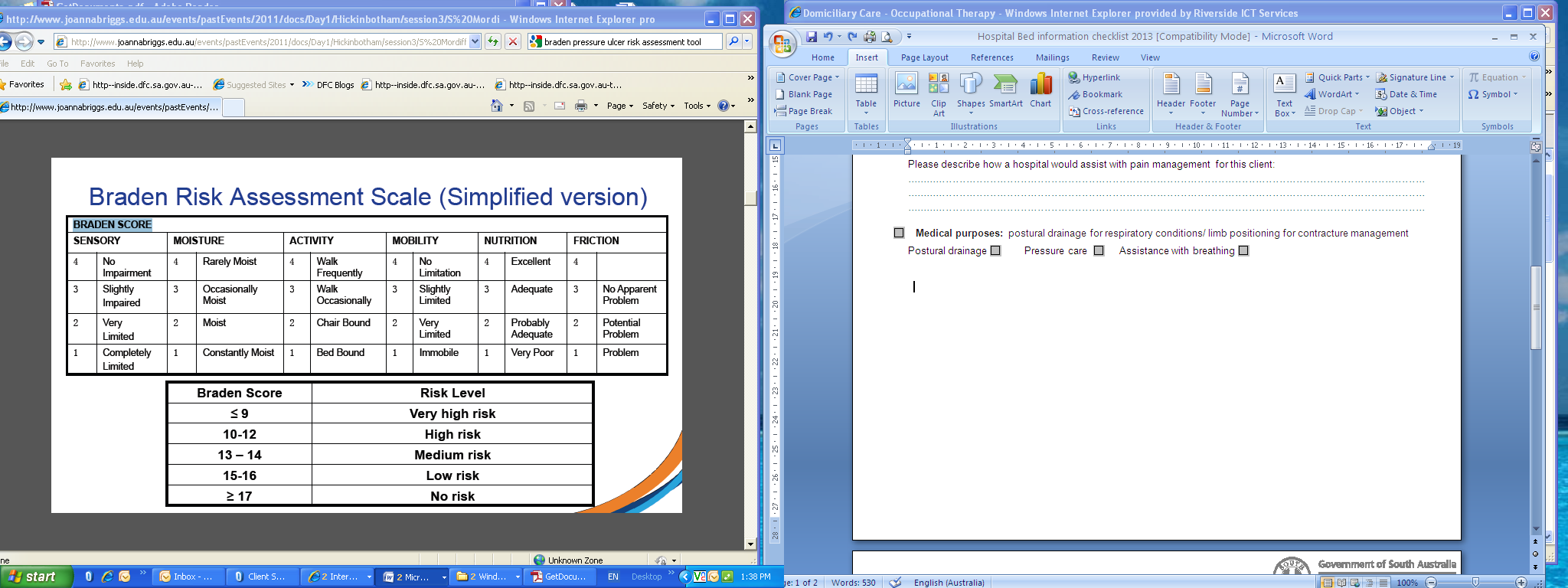    Braden Scale score:                                  Pressure Injury History:  Yes   No   Pressure Area Stage:  1 2  3  4	Pressure Injury Location:          Braden Scale score:                                  Pressure Injury History:  Yes   No   Pressure Area Stage:  1 2  3  4	Pressure Injury Location:       Type of mattress 	 Foam	 Air overlay	         Full air Clinical reasoning if requesting air overlay/mattress:      Clinical reasoning if requesting air overlay/mattress:      Other InformationHome AccessHome AccessHome AccessHome AccessFront Ramp  Ramp  Steps	Number of Steps:     FrontRails:	 Yes	 No  	Pathways:	 Safe  Unsafe Rails:	 Yes	 No  	Pathways:	 Safe  Unsafe Rails:	 Yes	 No  	Pathways:	 Safe  Unsafe Back Ramp  	  Steps      Number of Steps:       Steps      Number of Steps:      BackRails:	 Yes	 No 	Pathways: 	 Safe  UnsafeRails:	 Yes	 No 	Pathways: 	 Safe  UnsafeRails:	 Yes	 No 	Pathways: 	 Safe  UnsafeOther Access Notes / IssuesPlease note any obstructions to access (e.g. clutter, supporting beams, garden bed):      Please note any obstructions to access (e.g. clutter, supporting beams, garden bed):      Please note any obstructions to access (e.g. clutter, supporting beams, garden bed):      Bed Location Bedroom	(consider room size, other equipment in room, safe work environment) Bedroom	(consider room size, other equipment in room, safe work environment) Bedroom	(consider room size, other equipment in room, safe work environment)Bed Location Lounge room  		Other: specify       Lounge room  		Other: specify       Lounge room  		Other: specify      Power Point AccessPower point within reasonable distance from bed:	 Yes	 No Power point within reasonable distance from bed:	 Yes	 No Power point within reasonable distance from bed:	 Yes	 No Power Point Access2 power points available (1 for bed & 1 for mattress): 	 Yes	 No 2 power points available (1 for bed & 1 for mattress): 	 Yes	 No 2 power points available (1 for bed & 1 for mattress): 	 Yes	 No Internal LayoutPassage width:   Narrow   Wide   Any obstacles   Details:      Passage width:   Narrow   Wide   Any obstacles   Details:      Passage width:   Narrow   Wide   Any obstacles   Details:      Internal LayoutTight turn into bedroom:   Yes	    No Tight turn into bedroom:   Yes	    No Tight turn into bedroom:   Yes	    No Internal LayoutInternal Step:   Yes	 No	Location:                    	Number of steps:      Internal Step:   Yes	 No	Location:                    	Number of steps:      Internal Step:   Yes	 No	Location:                    	Number of steps:      Other Information